ПРОЕКТМІНІСТЕРСТВО ОСВІТИ І НАУКИ УКРАЇНИНАКАЗ«__» _____________20__                    м. Київ                                    №__________Про затвердження переліку наукових спеціальностей за галузями науки, відповідно до яких присуджуються наукові ступені кандидата наук і доктора наукВідповідно до пункту 19 статті 42 Закону України «Про наукову і науково-технічну діяльність», наказую:1. Затвердити перелік наукових спеціальностей за галузями науки, відповідно до яких присуджуються наукові ступені кандидата наук і доктора наук, що додається.2. Визнати таким, що втратив чинність, Міністерства освіти і науки, молоді та спорту України від 14 вересня 2011 року № 1057 «Про затвердження Переліку наукових спеціальностей», зареєстрований в Міністерстві юстиції України 30 вересня 2011 року за № 1133/19871.3. Департаменту атестації кадрів вищої кваліфікації (Криштоф С.) забезпечити подання цього наказу на державну реєстрацію до Міністерства юстиції України.4. Департаменту забезпечення документообігу, контролю та інформаційних технологій (Єрко І.) забезпечити внесення відповідних відміток у справи архіву.5. Контроль за виконанням цього наказу покласти на першого заступника Міністра Кизима М.6. Цей наказ набирає чинності з дня його офіційного опублікування.Міністр                                                                                     Сергій ШКАРЛЕТЗАТВЕРДЖЕНО
Наказ Міністерства освіти
і науки України
____________  № ______Перелік наукових спеціальностей за галузями науки, відповідно до яких присуджуються наукові ступені кандидата наук і доктора наукШифрГалузь науки, спеціальністьГалузь науки, за якою присуджується науковий ступінь01Фізико-математичні науки01.01Математичний аналізФізико-математичні01.02Диференціальні рівняння і математична фізикаФізико-математичні01.03Геометрія та топологіяФізико-математичні01.04Теорія ймовірностей і математична статистикаФізико-математичні01.05Алгебра та теорія чиселФізико-математичні01.06Обчислювальна математикаФізико-математичні01.07Математична логіка, теорія алгоритмів і дискретна математикаФізико-математичні01.08МеханікаФізико-математичні01.09АстрономіяФізико-математичні01.10Теоретична фізикаФізико-математичні01.11Фізика хвильових процесівФізико-математичні01.12Фізика конденсованого середовищаФізико-математичні01.13Фізична електронікаФізико-математичні01.14Фізика заряджених частинокФізико-математичні01.15Теплофізика та молекулярна фізикаФізико-математичні01.16Фізика м’якої речовиниФізико-математичні01.17Фізика ядра, елементарних частинок і високих енергійФізико-математичні01.18Фізика поверхніФізико-математичні01.19БіофізикаФізико-математичні01.20ГеофізикаФізико-математичні01.21Інформатика і кібернетикаФізико-математичні 01.22Дистанційні аерокосмічні дослідженняФізико-математичні 02Хімічні науки02.01Неорганічна хіміяХімічні02.02Органічна хіміяХімічні02.03Фізична хіміяХімічні02.04Аналітична хіміяХімічні12302.05ЕлектрохіміяХімічні02.06Полімерна хіміяХімічні03Біологічні науки03.01РадіобіологіяБіологічні03.02Клітинна біологіяБіологічні03.03Мікробіологія і вірусологіяБіологічні03.04Молекулярна біологіяБіологічні03.05БіохіміяБіологічні03.06БіотехнологіяБіологічні03.07Геноміка, протеоміка та біоінформатикаБіологічні03.08Фізіологія, нейробіологія та біофізикаБіологічні03.09Фізіологія і біохімія рослинБіологічні03.10ГенетикаБіологічні03.11ІмунологіяБіологічні03.12БотанікаБіологічні03.13МікологіяБіологічні03.14ЗоологіяБіологічні03.15Гідробіологія та іхтіологіяБіологічні03.16Екологія та біологічні ресурсиБіологічні03.17Біологія розвиткуБіологічні03.18ҐрунтознавствоБіологічні04Геологічні науки04.01ГеотектонікаГеологічні04.02Стратиграфія і палеонтологіяГеологічні04.03ГеофізикаГеологічні04.05ГеохіміяГеологічні04.06ПетрологіяГеологічні04.07Мінералогія, кристалографіяГеологічні04.08Гідрогеологія та інженерна геологіяГеологічні04.09Геологія корисних копалинГеологічні05Технічні науки05.01Метрологія, стандартизація та сертифікаціяТехнічні05.02МашинознавствоТехнічні05.03Обробка матеріалів у машинобудуванніТехнічні05.04Машинобудування (за галузями промисловості)Технічні05.05Фізика заряджених частинокТехнічні05.06МеханікаТехнічні05.07МатеріалознавствоТехнічні05.08Авіаційна та ракетно-космічна технікаТехнічні05.09КораблебудуванняТехнічні12305.10Методи та прилади  вимірювань і контролюТехнічні05.11Інформатика і кібернетикаТехнічні05.12Інженерія програмного забезпеченняТехнічні05.13Комп’ютерні наукиТехнічні05.14Комп’ютерна інженеріяТехнічні05.15Системний аналізТехнічні05.16КібербезпекаТехнічні05.17Інформаційні системи та технологіїТехнічні05.18Транспортні системиТехнічні05.19Автомобілі та тракториТехнічні05.20Залізничний транспортТехнічні05.21Навігація та управління рухомТехнічні05.22Експлуатація та ремонт засобів транспортуТехнічні05.23Технології та моделювання електромеханотронних  пристроївТехнічні05.24Системи та технології електронікиТехнічні05.25Прикладна акустика та звукотехнікаТехнічні05.26Системи та технології радіотехнікиТехнічні05.27Дистанційні аерокосмічні дослідженняТехнічні05.28Енергетичні системи, електричні станції, відновлювана енергетикаТехнічні05.29Промислова теплова та  ядерна енергетикаТехнічні05.30Геомеханіка, геотехніка, підземне будівництво та маркшейдеріяТехнічні05.31Розробка родовищ корисних копалинТехнічні05.32Збагачення корисних копалинТехнічні05.33Нафтогазова інженерія та технологіїТехнічні05.34Металургійні процеси виробництва та розливання металівТехнічні05.35Процеси та обладнання для металургійного виробництваТехнічні05.36Процеси та обладнання хімічної технологіїТехнічні05.37Хімічні технології (за групами речовин та матеріалів)Технічні05.38Хімічний опір матеріалів та захист від корозіїТехнічні05.39БіоінженеріяТехнічні05.40Біомедична інженерія та технологіїТехнічні05.41Технології харчових виробництв (за видами промисловості)Технічні05.42Технологія харчової продукціїТехнічні05.43ТоварознавствоТехнічні12305.44Процеси і обладнання харчових, мікробіологічних та фармацевтичних виробництвТехнічні05.45Технології легкої промисловостіТехнічні05.46Графічні технології та технічна естетикаТехнічні05.47Будівельні матеріали та вироби, конструкції та спорудиТехнічні05.48Цивільна інженеріяТехнічні05.49Деревообробні технологіїТехнічні05.50Технологія, організація та управління будівництвомТехнічні05.51Гідротехнічне будівництвоТехнічні05.52Геодезія, землеустрій та територіальне плануванняТехнічні05.53Технології захисту навколишнього середовищаТехнічні05.54Пожежна безпекаТехнічні05.55Цивільна безпекаТехнічні05.56Озброєння і військова технікаТехнічні05.57Захист від хімічних, біологічних, радіологічних та ядерних загроз природного, техногенного та воєнного характеруТехнічні06Сільськогосподарські науки06.01ЗемлеробствоСільськогосподарські 06.02Ґрунтознавство Сільськогосподарські06.03Генетика, селекція і біотехнологія в рослинництвіСільськогосподарські06.04РослинництвоСільськогосподарські06.05Садівництво і виноградарствоСільськогосподарські06.06Фізіологія і біохімія рослинСільськогосподарські06.07Захист рослинСільськогосподарські 06.08Екологія та біологічні ресурсиСільськогосподарські06.09Лісівництво та лісові культуриСільськогосподарські06.10Лісовпорядкування і лісова таксаціяСільськогосподарські06.11Біологія тваринСільськогосподарські06.12Розведення, селекція та генетика тваринСільськогосподарські06.13Годівля тварин і технологія кормівСільськогосподарські06.14Технології в тваринництвіСільськогосподарські07Історичні науки07.01Історія УкраїниІсторичні07.02Всесвітня історіяІсторичні12307.03Археологія; антропологіяІсторичні07.04ЕтнологіяІсторичні07.05Історіографія, джерелознавство та спеціальні історичні дисципліниІсторичні07.06Історія науки й технікиІсторичні07.07Історія соціо-гуманітарних дослідженьІсторичні08Економічні науки08.01Економічна теоріяЕкономічні08.02Світове господарство і міжнародні економічні відносиниЕкономічні08.03Економіка та управління національним (регіональним) господарствомЕкономічні08.04Економіка та управління підприємствами (за видами економічної діяльності)Економічні08.05Демографія, економіка праці, соціальна економіка і політикаЕкономічні08.06Фінанси, банківська справа та страхуванняЕкономічні08.07Облік і оподаткуванняЕкономічні08.08Статистика, математичні методи, моделі та інформаційні технології в економіціЕкономічні08.09Економічна безпекаЕкономічні09Філософські науки09.01Онтологія та теорія пізнанняФілософські09.02Соціальна філософія та філософія історіїФілософські09.03Філософська антропологія, філософія культури. Етика. Естетика.Філософські09.04Історія філософіїФілософські09.05Філософія науки. ЛогікаФілософські09.06РелігієзнавствоФілософські09.07УкраїнознавствоФілософські09.08Богослов’яФілософські10Філологічні науки10.01МовознавствоФілологічні 10.02ЛітературознавствоФілологічні 11Географічні науки11.01Фізична географія і біогеографія, географія ґрунтів і ландшафтознавствоГеографічні 11.02Економічна, соціальна та рекреаційна географіяГеографічні11.03Геоморфологія та палеогеографіяГеографічні11.04Гідрологія, водні ресурси, гідрохіміяГеографічні12311.05Метеорологія, кліматологія, агрометеорологіяГеографічні 12Юридичні науки12.01Теорія та історія держави і права; історія політичних і правових учень; філософія праваЮридичні12.02Конституційне право; муніципальне правоЮридичні12.03Цивільне право і цивільний процес; сімейне право; міжнародне приватне правоЮридичні12.04Господарське право, господарсько-процесуальне правоЮридичні12.05Трудове право; право соціального забезпеченняЮридичні12.06Земельне право; аграрне право; екологічне право; природоресурсне правоЮридичні12.07Адміністративне право і процес; фінансове право; інформаційне правоЮридичні12.08Кримінальне право та кримінологія; кримінально-виконавче правоЮридичні12.09Кримінальний процес та криміналістика; судова експертиза; оперативно-розшукова діяльністьЮридичні12.10Судоустрій; прокуратура та адвокатураЮридичні12.11Міжнародне правоЮридичні12.12Забезпечення національної безпекиЮридичні13Педагогічні науки13.01Теорія і методика вихованняПедагогічні13.02Теорія та методика навчанняПедагогічні13.03Теорія і методика професійної освітиПедагогічні13.04Теорія і методика управління освітоюПедагогічні13.05Дошкільна педагогікаПедагогічні13.06Соціальна педагогікаПедагогічні13.07Корекційна педагогікаПедагогічні14Медичні науки14.01Акушерство, гінекологія та репродуктивна медицинаМедичні 14.02Внутрішні хворобиМедичні 14.03ХірургіяМедичні 14.04Урологія, нефрологіяМедичні 14.05Онкологія, променева діагностика та променева терапіяМедичні 14.06ТрасплантологіяМедичні 14.07ПедіатріяМедичні 14.08Інфекційні та інвазійні хвороби, епідеміологіяМедичні 12314.09Нервові хворобиМедичні 14.10Психіатрія, медична наркологія і психологіяМедичні 14.11ОфтальмологіяМедичні 14.12ОториноларингологіяМедичні 14.13Шкірні та венеричні хворобиМедичні 14.14Травматологія та ортопедіяМедичні 14.15СтоматологіяМедичні 14.16Медична реабілітація, спортивна медицинаМедичні 14.17Судова медицина і токсикологіяМедичні 14.18ПульмонологіяМедичні 14.19Загальна і клінічна фармакологіяМедичні 14.20Анестезіологія, реаніматологія та інтенсивна терапіяМедичні 14.21Гематологія та трансфузіологіяМедичні 14.22МорфологіяМедичні 14.23ПатологіяМедичні 14.24Медична фізіологія і біохіміяМедичні 14.25Мікробіологія і вірусологіяМедичні14.26Профілактична медицинаМедичні 14.27ГенетикаМедичні14.28Організація та економіка медициниМедичні15Фармацевтичні науки15.01Організація фармації і технологія ліків, судова медицинаФармацевтичні15.02Фармацевтична хімія та фармакогнозіяФармацевтичні 16Ветеринарні науки16.01Теоретична ветеринарна медицинаВетеринарні16.02Клінічна ветеринарна медицинаВетеринарні16.03Профілактична ветеринарна медицинаВетеринарні16.04Біологія тваринВетеринарні17Культурологія17.01Теорія культури та мистецтваКультурологія17.02Українська культура. Світова культура і міжнародні культурні зв’язкиКультурологія17.03Музеєзнавство. Пам’яткознавствоКультурологія17.04Мистецтвознавство  (за видами мистецтв)Культурологія18 Архітектура18.01Теорія архітектури, реставрація пам’яток архітектуриАрхітектура18.02Архітектура і містобудуванняАрхітектура19Психологічні науки12319.01Медична психологія, психофізіологіяПсихологічні19.02Соціо-гуманітарна психологіяПсихологічні19.03Спеціальна психологіяПсихологічні19.04Психологія діяльності в особливих умовахПсихологічні20 Військові науки20.01Воєнне мистецтвоВійськові20.02Будівництво Збройних сил Військові20.03Розвідка та іноземні арміїВійськові20.04Озброєння і військова технікаВійськові20.05Захист від хімічних, біологічних, радіологічних та ядерних загроз природного, техногенного та воєнного характеруВійськові21Соціологічні науки22.01Теорія та методологія соціологіїСоціологічні22.02Соціальні структури та соціальні відносиниСоціологічні22.03Спеціальні та галузеві соціологіїСоціологічні22Політичні науки23.01Теорія політичної науки;політичні інститути та процесиПолітичні23.02Політична культура та ідеологія;етнополітологія та етнодержавознавствоПолітичні23.03Політичні проблеми міжнародних систем та глобального розвиткуПолітичні23Фізичне виховання і спорт24.01Олімпійський і професійний спортФізичне виховання24.02Фізична реабілітаціяФізичне виховання24Публічне управління25.01Теорія публічного управлінняПублічне управління25.02Державна служба та механізми публічного управлінняПублічне управління25.03Місцеве самоврядуванняПублічне управління25Соціальні комунікації26.01Документознавство, архівознавство, книгознавство, бібліотекознавство, бібліографознавствоСоціальні комунікації26.02ЖурналістикаСоціальні комунікації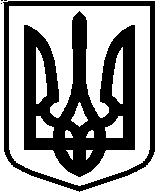 